CURRICULUM VITAENome:	   Oscar  German Vargas Villanueva Codice Fiscale 	                                   VRGSRG52S29Z603P                                                             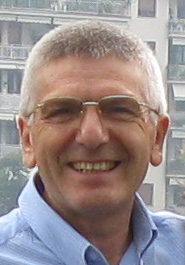 Carta Identità 	                                    AO8414137  rilasciata dal Comune                                                                 di Ronco Biellese il 15/ 06 /2010Patente di guida                                    B  Numero VC223D831PIndirizzo:	                                    Costantino Crosa, 7 Codice postale:	                                   13882Città:	                                                  CerrioneRegione:	                                    PiemonteTelefono:	                                     +39 3665358754Email:	                                                  oscargerman52@gmail.comEtà:	                                                  29/11/1952 Sesso:                                                      Maschio Stato civile                                              Sposato Madrelingua:                                         Italiano / Spagnolo Conoscenze linguistiche:	                      Inglese  scolastico ( in grado di capire istruzioni di cataloghi,  brocciure, ecc.                                                                    conversazione semplice)                                                                 Francese Scolastico ( id)Nazionalità:	ItalianaEsperienza lavorativa:	                      + 35 anniDisponibilità:	                                    Immediata .  Inoltre disposto a trasferte o trasferimento  fuori regione o al estero.01/09/1986 - tutt'oggi                            Il Mobile D'ArtePosizione nell'azienda:                         FalegnameSettore:       	                                   Artigianato, ArteCategoria di lavoro:                             Artigianato. FalegnameDettagli:	                                   Falegname mobiliere,  progettazione integrale di mobili e arredi, rustici,                                                                      moderni e in stile, anche intarsiati in essenze pregiate o scaglie di tartaruga,                                                                 avorio, ottone, ,pietre dure e materiali non legnosi, mobili anche scolpiti o                                                                 intagliati .                                                                Ricerca e selezione dei  materiali (legni, venature, nodi, colori, tonalità,                                                                   posizione delle venature, ferramenta e accessori.), scelta di giunzioni,                                                                 assemblaggi e incastri, materiali di incollaggio.                                                                Produzione e scelta e applicazione di vernici.                                                                Esperienza in costruzione mobili di cucina, bagno, armadi, cabine armadi,                                                                   boiserie, tavoli, credenze, librerie, console, letti, scale interne ed esterne,                                                                 balconate e ringhiere, tornitura di balestre, piatti, vasi, elementi decorativi e                                                                 accessori.                                                                Manifattura di timoni, botole, mancorrenti, stemmi intarsiati in ottone, avorio,                                                                          madreperla, scaglie di tartaruga, pietre dure  per  barche in legno e/o                                                                  vetroresina.                                                                 Riproduzioni d'arte (mobili non reperiti nel mercato antiquariale), complete di                                                                 scultura, intarsio,  doratura,   laccatura e/o verniciatura  a spruzzo e a stoppino,                                                                   ecc.                                                                Restauro ligneo, carta Pesta, legno scolpito o intarsiato in qualsiasi essenza o                                                                  Materiale. 01/09/1999 –  09 /2012    UPBEDUCA BIELLA                          Docente di Falegnameria e Restauro:                                                                 Metodologia e pratica del uso degli attrezzi di falegnameria,                                                                  Metodologia e pratica del uso di tutte le macchine di falegnameria,                                                                  Metodologia e pratica della tornitura industriale e artistica.                                                                  Metodologie di organizzazione del lavoro                                                                    Metodologia applicate ai materiali di  restauro anche antichi e/o moderni.                                                                 Tecniche di Restauro, norme di sicurezza, etc,.04/03/1986 – 30/08/1986                         Falegnameria LuisiPosizione nell'azienda:	                       ManovaleSettore:	                                                   Falegnameria ( infissi)Categoria di lavoro:	                       FalegnameDettagli:	                                     Manovalanza nella falegnameria.30/04/1978 - 30/07/1984	 FerroluzacPosizione nell'azienda:	 Responsabile del Dept. Arch. D’ InterniSettore:	                                                    Edilizia e CostruzioniCategoria di lavoro:	                       Supporto alle Vendite e Acquisti                                                                  Amministrazione,  Vendite progetti e materialiDettagli:                                                   Il mio compito era mettere insieme una equipe che produceva un progetto edile                                                                    o di interni con tutte le sue specifiche costruttive e logistiche a cambio di la                                                                   fornitura totale dei materiali.03/03/1976 - 30/03/1978	                      Mangueras industriales SchiaffinoPosizione nell'azienda:	                      Aiuto tecnico  e poi responsabile del  Dipartimento  PubblicitarioSettore:                                                   Chimica e Industria PetrolchimicaCategoria di lavoro:	                      Industria Manifatturiera e ProduzioneDettagli:	Prima producevo con disegni descrittivi le specifiche tecniche di tubi industriali                                                                    di vario genere emesse dal ingegnere progettista,  poi viste le mie capacita                                                                   creative  è stato creato e assegnato a me il dipartimento                                                                   pubblicitario. Istruzione1978	                                                   Università tecnica Dello Stato Titolo di studio più alto	                       Ingegneria in progettazione d'interni   Non conseguito per ragioni di lavoro.                                                                 Progettista d'interni  1973	                                                   Istituto Tecnico Industriale Titolo di studio più alto	                      Tecnico EdileFormazione specialistica:                      Diciembre  2000	                                       Corso di sicurezza  DL 626/ 94Inoltre;Ho  esperienza nel restauro  lapideo e carta pesta. Ho lavorato nel ambito della nautica, costruendo le finiture in legno di grande pregio per le barche in vetroresina e/o legno. Sono un discreto utente  del PC , in grado di produrre presentazioni,  con diversi programmi come, PowerPoint, Publisher Photoshop, Corel Draw, Adobe premier Pro, ecc,.Sono appassionato di musica classica, principalmente barocca anche se ascolto volentieri tutti gli stile di musica. Mi piace la tecnologia e la informatica, appassionato di archeologia e antropologia.Cerrione, 22. febbraio  2018